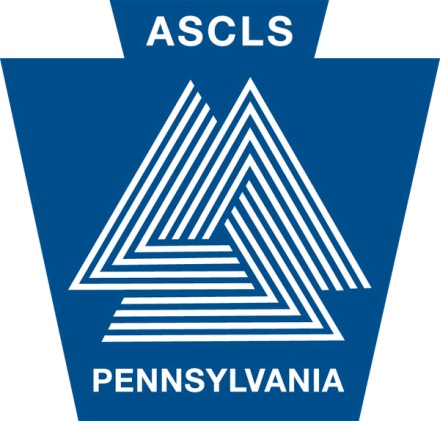 Your Professional Organization for over 75 YearsChartered in 1935AMERICAN SOCIETY FOR CLINICAL LABORATORY SCIENCE – PAHost of the 2016 MLS/MLT Student Review SessionDate: June 4, 2016Location: University of the Sciences (Philadelphia, PA)Pharmacology/Toxicology Center (PTC), Room 140Agenda: Review of Chemistry & Urinalysis, Hematology & Coagulation, Immunology, Microbiology, Immunohematology and Test Taking TipsRegistration: 8:00 – 8:30 AMReview: 8:30 AM – 5:00 PMFees:Student ASCLS member: $30Student ASCLS non-member: $40Non-student ASCLS member: $50Non-student ASCLS non-member: $60Late Fee (after 5/21/2016): $10Registration fee includes lunch and handoutsFor a registration form and more information, please email Joshua Cannon at JXC313@jefferson.edu or visit www.ascls-pa.org